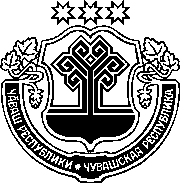 ЧӐВАШ РЕСПУБЛИКИНСАККУНӖЧӐВАШ РЕСПУБЛИКИН"ЧӐВАШ РЕСПУБЛИКИНЧЕ ҪУТ ҪАНТАЛӐКПА УСӐ КУРАССИ ҪИНЧЕН" САККУНӖН 111 СТАТЙИНЕ ТАТА ЧӐВАШ РЕСПУБЛИКИН "Сунар ӗҫӗ тата 
сунар ресурсӗсене упраса хӑварасси ҫинчен"САККУНӖН 7 СТАТЙИНЕ УЛШӐНУСЕМКӖРТЕССИ ҪИНЧЕНЧӑваш Республикин Патшалӑх Канашӗ2020 ҫулхи ҫӗртме уйӑхӗн 11-мӗшӗнчейышӑннӑ1 статьяЧӑваш Республикин "Чӑваш Республикинче ҫут ҫанталӑкпа усӑ курасси ҫинчен" 1999 ҫулхи чӳк уйӑхӗн 10-мӗшӗнчи 17 №-лӗ саккунӗн (Чӑваш Республикин Патшалӑх Канашӗн ведомоҫӗсем, 1999, 32 №; 2002, 46 №; 2003, 53, 57 №-сем; 2004, 61 №; 2005, 65 №; 2006, 71 №; 2007, 73 №; 2008, 78 №; 2009, 80 №; 2010, 84, 86 №-сем; 2011, 90 №; 2012, 92 № (I том); "Республика" хаҫат, 2012, раштав уйӑхӗн 7-мӗшӗ; Чӑваш Республикин Саккунӗсен пуххи, 2013, 7, 12 №-сем; 2014, 5, 11 №-сем; 2015, 2 №; 2016, 3, 
10 №-сем; 2017, 11 №; "Республика" хаҫат, 2018, ака уйӑхӗн 4-мӗшӗ, раштав уйӑхӗн 5-мӗшӗ; 2019, ҫу уйӑхӗн 15-мӗшӗ; 2020, пуш уйӑхӗн 11-мӗшӗ) 
111 статйин "б" пункчӗн тӑххӑрмӗш абзацне улшӑну кӗртес, унти "тата туллин асӑрхаса тӑма" сӑмахсене "тухӑҫлӑ пулнине" сӑмахсемпе улӑштарас.2 статьяЧӑваш Республикин "Сунар ӗҫӗ тата сунар ресурсӗсене упраса хӑварасси ҫинчен" 2011 ҫулхи ака уйӑхӗн 1-мӗшӗнчи 15 №-лӗ саккунӗн 
(Чӑваш Республикин Патшалӑх Канашӗн ведомоҫӗсем, 2011, 89 №; 2012, 92 № (I том); Чӑваш Республикин Саккунӗсен пуххи, 2013, 12 №; 2016, 12 №; 2017, 11 №; "Республика" хаҫат, 2018, ҫӗртме уйӑхӗн 27-мӗшӗ; 2019, утӑ уйӑхӗн 17-мӗшӗ; 2020, ака уйӑхӗн 29-мӗшӗ) 7 статйине ҫакӑн пек улшӑнусем кӗртес:1) 7-мӗш пунктра "федерацин ӗҫ тӑвакан влаҫӗн полномочи панӑ органӗпе килӗшсе татӑлса" сӑмахсене кӑларса пӑрахас;2) 9-мӗш пунктра "тата туллин асӑрхаса тӑма" сӑмахсене "тухӑҫлӑ пулнине" сӑмахсемпе улӑштарас.3 статьяҪак Саккун ӑна официаллӑ йӗркепе пичетлесе кӑларнӑ кун хыҫҫӑн вунӑ кун иртсен вӑя кӗрет.Шупашкар хули Чӑваш РеспубликинПуҫлӑхӗн тивӗҫӗсеневӑхӑтлӑха пурнӑҫлаканО. Николаев